В соответствии с п. 9.2.11 Устава Ассоциации СРО «Нефтегазизыскания-Альянс»ПРИКАЗЫВАЮ:Внести следующие изменения в реестр членов Ассоциации СРО «Нефтегазизыскания-Альянс» и направить соответствующие сведения для их отражения в Едином реестре сведений о членах саморегулируемых организаций и их обязательствах:1. В отношении члена Ассоциации ООО «ЯрФинПроект», ИНН 7714378256, №346 в реестре членов Ассоциации, внести следующие сведения:2. В отношении члена Ассоциации ООО «ИНЖЕНЕР», ИНН 7743144189, №372 в реестре членов Ассоциации, внести следующие сведения: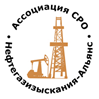 Ассоциация саморегулируемая организация «Объединение изыскателей для проектирования и строительства объектов топливно-энергетического комплекса «Нефтегазизыскания-Альянс»Ассоциация саморегулируемая организация «Объединение изыскателей для проектирования и строительства объектов топливно-энергетического комплекса «Нефтегазизыскания-Альянс»Российская Федерация, 107045, Москва, Ананьевский переулок, д.5, стр.3; тел.: +7 495 608 32 75 www.np-ngia.ru info@np-ngia.ruРоссийская Федерация, 107045, Москва, Ананьевский переулок, д.5, стр.3; тел.: +7 495 608 32 75 www.np-ngia.ru info@np-ngia.ruРоссийская Федерация, 107045, Москва, Ананьевский переулок, д.5, стр.3; тел.: +7 495 608 32 75 www.np-ngia.ru info@np-ngia.ruГенеральный директорПРИКАЗГенеральный директорПРИКАЗГенеральный директорПРИКАЗ19.02.202419.02.2024№ 342-ВИО внесении измененийО внесении изменений№Категория сведенийСведенияМесто нахождения юридического лица125445,  РФ, г. Москва,  вн.тер.г.муниц.округ Левобережный, ул. Смольная, д. 50А, стр.3, эт./помещ.бокс 1/40Номера контактных телефонов юридического лица+7 (925) 170-30-07Фамилия, имя, отчество лица, осуществляющего функции единоличного исполнительного органа юридического лица, и (или) руководителя коллегиального исполнительного органа юридического лицаУправляющий-Индивидуальный предприниматель Жердецкий Юрий Анатольевич№Категория сведенийСведенияМесто нахождения юридического лица117420, РФ, г. Москва, вн.тер.г.муниц.округ Черемушки, ул. Намёткина, д. 14,  к. 2Сведения о размере взноса в компенсационный фонд обеспечения договорных обязательств 350000 р.Дата уплаты взноса (дополнительного взноса) в компенсационный фонд обеспечения договорных обязательств саморегулируемой организации 19.02.2024 (дополнительный взнос)Дата приостановления права выполнять инженерные изысканияСведения о наличии (отсутствии) у члена саморегулируемой организации права выполнять инженерные изыскания для строительства особо опасных, технически сложных и уникальных объектов, кроме объектов использования атомной энергии (о соответствии члена саморегулируемой организации установленным в соответствии с частью 8 статьи 55.5 Градостроительного кодекса Российской Федерации требованиям к членам саморегулируемой организации, выполняющим инженерные изыскания, осуществляющим подготовку проектной документации, строительство, реконструкцию, капитальный ремонт, снос особо опасных, технически сложных и уникальных объектов, за исключением объектов использования атомной энергии).Имеет право с 19.02.2024Уровень ответственности члена саморегулируемой организации по обязательствам по договорам подряда на выполнение инженерных изысканий, в соответствии с которыми указанным членом саморегулируемой организации внесен взнос в компенсационный фонд обеспечения договорных обязательств.2 (предельный размер обязательств по договорам подряда на выполнение инженерных изысканий с использованием конкурентных способов заключения договоров не превышает пятьдесят миллионов рублей)Генеральный директорА.А. Ходус